УКРАЇНАПОЧАЇВСЬКА  МІСЬКА  РАДАВИКОНАВЧИЙ КОМІТЕТР І Ш Е Н Н Явід    грудня 2021 року                                                                       № проєктПро виділення одноразовоїгрошової допомоги гр. Онуку Р.П.              Розглянувши заяву жительки м. Почаїв, вул. Гагаріна, 29 гр. Онука Ростислава Прокоповича,   який просить виділити одноразову грошову допомогу на лікування  та керуючись Законом України «Про місцеве самоврядування в Україні», Положенням про надання одноразової адресної матеріальної допомоги малозабезпеченим верствам населення Почаївської міської територіальної громади, які опинилися в складних життєвих обставинах, затвердженого рішенням виконавчого комітету № 164 від 19 жовтня 2016 року,  на виконання Програми «Турбота»,  виконавчий комітет міської ради                                                     В и р і ш и в:Виділити одноразову грошову допомогу гр. Онуку Ростиславу Прокоповичу в   розмірі 500 (п’ятсот)  гривень.Відділу бухгалтерського обліку та звітності міської ради перерахувати гр. Онуку Ростиславу Прокоповичу одноразову грошову  допомогу.Віктор Лівінюк Галина Бондар .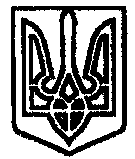 